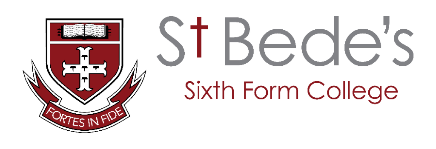 16 – 19 Bursary Scheme 2020/2021Application Form Please read the St. Bede’s Sixth Form College 16-19 Bursary Fund Policy before completing this form All sections to be completed in BLOCK CAPITALSSECTION A: Student DetailsSECTION B - Level Required Please tick which level of bursary you are applying for and attach supporting evidence to your applicationLevel One Vulnerable BursaryStudent evidence - Please attach original supporting documentation to your application e.g. written confirmation of your current or previous looked-after status from the local authority which looks after you or provides your leaving care services.NBIn some cases, you might meet the eligibility criteria for a bursary for vulnerable groups but your financial needs are already met, you have no relevant costs or do not need the maximum award. In these circumstances, St. Bede’s Sixth Form College can refuse your application.Level Two and Level Three Discretionary BursariesHousehold income – Please attach the required original supporting documentation to your application.  All evidence will be photocopied and dealt with in the strictest confidence. (Students should bring evidence directly to Mrs Snowdon in the Sixth Form Office who will photocopy and return ASAP).SECTION C: Parent or carer detailsParents or carers within the household Household income Please state what your current annual household income, including benefits, is£If you have difficulty producing the evidence required for your application, please telephone us on 01207 520424 or email rsnowdon@stbedes.durham.sch.uk and we may be able to help.Please state in the table below what costs you need the bursary to provide assistance with e.g. books/ equipment, transport, education visits etc.SECTION D: Declaration Your application will not be assessed unless you sign and date this declaration.  I declare that all information given on this form is correct to the best of my knowledge.   I undertake to supply any additional information that may be required to verify the information given.  I understand that if I refuse to provide information relevant to my claim the application will not be accepted.  I undertake to inform the Sixth Form Student Support (Mrs Snowdon) of any changes in the information given relating to my circumstances.  I agree to abide by the terms of the Student Learner Agreement (provided once bursary has been agreed). I agree to repay in full and immediately any money paid to me if the information I have given is shown to be false or deliberately misleading.  I am aware that any funding covers only the school year 2019/20.   Signed (student) _____________________________________Date________________Signed (parent/carer) ______________________________________Date________________The school is under a duty to protect the public funds it administers and to this end may use the information you have provided on this form within the school for the prevention and detection of fraud. It may also share this information with other bodies administering public funds solely for these purposes. If you knowingly provide misleading or false information you may be liable to prosecution.Office Use OnlyDate Application ReceivedInitialsYear groupLegal ForenameLegal Middle name(s)Legal SurnameDate of birthGender: Male ☐   Female ☐AddressTime spent at this addressYears:Months:PostcodeStudent email Home telephone including area codePlease write number in the boxes below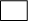 Student mobile:Please write number in the boxes belowLevel One – Identified vulnerable students eligible for up to £1,200.00 bursary (paid weekly pro-rata)I am a young person in careI am a young care leaverI am in receipt of Income Support or Universal Credit in my own name (student) because I am financially supporting myself and someone who is dependent on me and living with me such as a child or partner.I am in receipt of both Disability Living Allowance (or Personal Independence Payments) as well as Employment Support Allowance (ESA) (or Universal Credit as a replacement to ESA) in my own name (student).Level Two – Identified students eligible for a weekly discretionary bursaryMy total household income (including benefits) is less than £17,000.00Level Three – Subject to grant funding, other students eligible for a weekly discretionary bursaryMy total household income (including benefits) is between £17,000.01 and £25,000.00Parent/Carer 1Parent/Carer 2SurnameFirst name(s)Relationship to learnerTelephone numberNational Insurance numberParent/Carer1Parent/Carer2Evidence to be attached to the completed application formYesNoYesNoAre you employed?If yes, please state your current annual income before tax and national insurance££If yes please provide your P60 for tax year 2019-2020Are you self-employed?If yes, please state your current annual income before tax and national insurance££If yes please provide SA302 form or certified accountsReceipt of benefitsYesNoYesNoAmount £Child BenefitMost recent award letterWorking Tax CreditAward Notice marked 2019-2020 (full award notice)Child Tax CreditAward Notice marked 2019-2020 (full award notice)Housing BenefitMost recent award letterCouncil Tax Benefit/CreditMost recent award letterUniversal Credit (Income SupportMost recent award letterEmployment Support AllowanceMost recent award letterCarer’s AllowanceMost recent award letterDetailsEstimated cost Sixth Form Use OnlyDate Application ReceivedEvidence provided, photocopied and returnedDate Application ReviewedLevel of Bursary agreedNotes:Signed:                                                                                                                     Total £Print name:                                                                                                             Date:Actions needed: